赣榆一中 2020-2021 学年度第二学期第二次阶段检测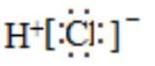 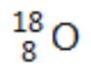 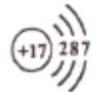 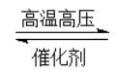 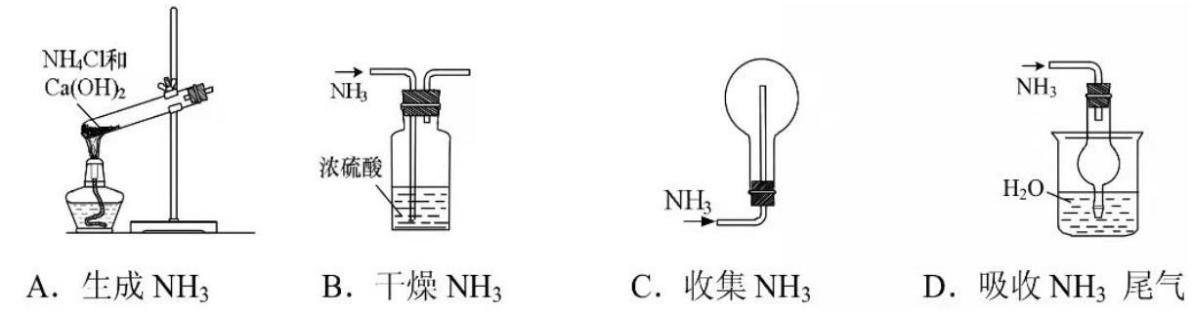 化学试卷可能用到的相对原子质量： C 12 O 16 H 1注意事项：考试时间 75分钟，满分 100分;本试卷共 6页，包含选择题［第 1题～第 14题，共 42分］、非选择题［第 15题～第 18题，共 58分］两部分。一、选择题（本题包括 14 小题，每题 3 分，共 42 分。每小题只有一个选项符合题意）1.为解决气候危机，我国制定了实现“碳中和”和“温室气体净零排放”的长期战略目标，下列做法不应该提倡的是A. 使用一次性餐具 B. 发展 CO2 捕集技术 C. 开发新能源 D. 开发清洁的燃烧技术2.下列化学用语正确的是A. HCl 的电子式: B. 中子数为 10 的氧原子:C. Cl-的结构示意图: D. 丙烯的结构简式: CH2CHCH33.下列说法正确的是A. 武德合金的熔点低，可用作电器的保险丝B. 工业上用热还原法冶炼金属银C. 高速列车制造可大量使用轻质金属材料碳纤维高温D. 2Al＋Fe2O3=====Al2O3＋2Fe,该反应为吸热反应阅读下列资料，完成 4～7题。氨气是一种重要的化工原料，用氨气生产氮肥，硝酸等化工产品；工业利用氮气和氢气合成氨气：N2+3H2 2NH3 ΔH < 0 ；实验室用加热NH4Cl 和 Ca(OH)2 固体混合物的方法制取少量的氨气。4.下列物质的性质与用途对应关系正确的是A. 氯化铵易分解，可用来制取氨气 B. 碳酸氢铵易溶于水，可用作氮肥C. 氨易液化，可用来做制冷剂 D. 铁与浓硝酸不反应，可用铁槽车贮运硝酸5.实验室制取氨气时，下列装置能达到相应的实验目的的是6. 一定温度下，在恒容的密闭容器中加入 1 mol N2 和 3 mol H2 合成 NH3。下列有关说法正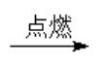 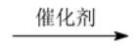 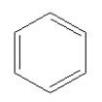 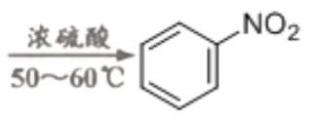 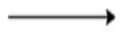 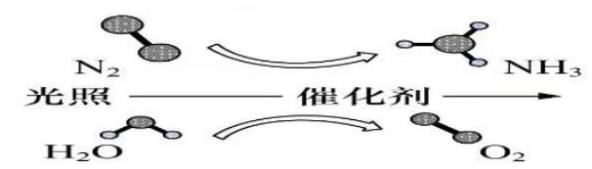 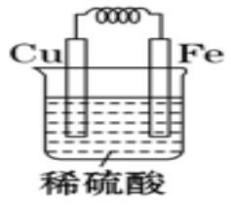 确的是A. 充分反应后，可得到 2 mol NH3B. 升高温度，υ(正)，υ(逆)都增大C. 反应达到平衡状态后再加入 1mol N2，则 υ(正)增大，υ(逆)减小D. 反应达到平衡状态时，N2、 H2、NH3 物质的量浓度之比一定为 1：3：27.一种新型合成氨的原理如图所示。下列说法不正确的是A. 该反应过程中 N2 表现出氧化性B. 该反应中 n(N2):n(H2O)=1:3C. 该反应中 H2O 把 N2 氧化为 NH3D. 该反应中每生成 1molNH3，转移的电子数目约为 3×6.02×10238.下列离子方程式书写正确的是A. 向铁粉中加入足量稀盐酸：Fe+2H+＝Fe3++H2↑B. 铜片加入稀硝酸溶液中 ：3Cu+2NO3-+8H+ == 3Cu2+ +2NO↑+4H2OC. CO2 通入足量澄清石灰水中：Ca2++OH-+ CO2= CaCO3↓+ H2OD. 向 FeCl2 溶液中通入 Cl2：Fe2+ + Cl2 == Fe3+ + 2Cl-9．某原电池装置如右下图所示，下列说法正确的是A． Cu 棒上有气体放出B．电子由 Cu 棒经导线流向 Fe 棒C． Cu 是负极－= Fe D．Fe 棒处的电极反应为 Fe－3e 3+10.下列说法正确的是A．苯分子中含有碳碳双键 B．所有糖均能发生水解反应C．乙醇和乙酸均能使石蕊试液变红 D．乙烯分子中所有原子共面11. 下列属于加成反应的是A. C2H5OH+3O2 2CO2+3H2OB. CH2=CH2+H2 CH3CH3C. +HO—NO2 +H2O；D. 2CH3COOH+Na2CO3 2CH3COONa+CO2↑+H2O12. 一种生产聚苯乙烯的流程如下，下列叙述不正确的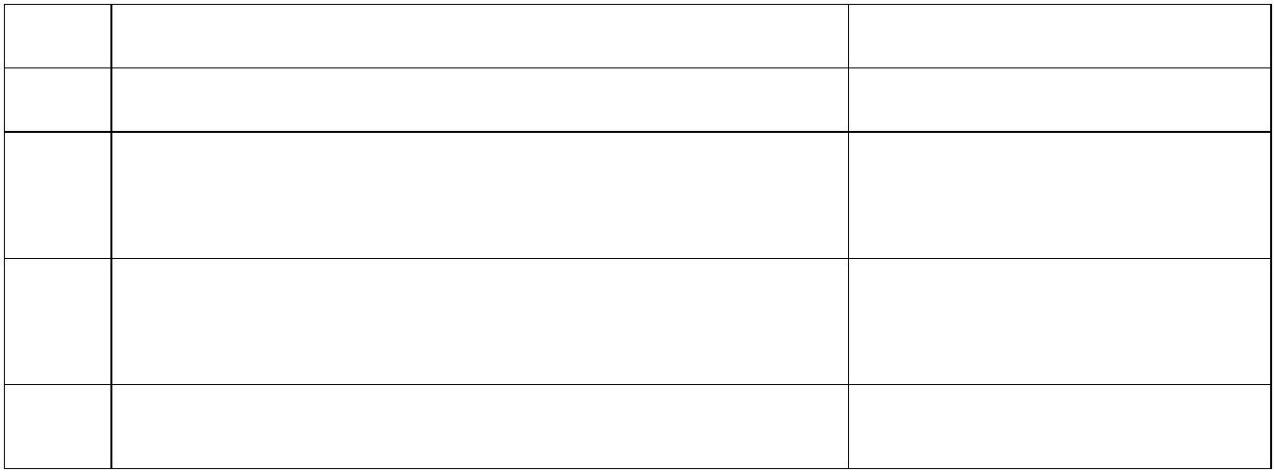 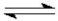 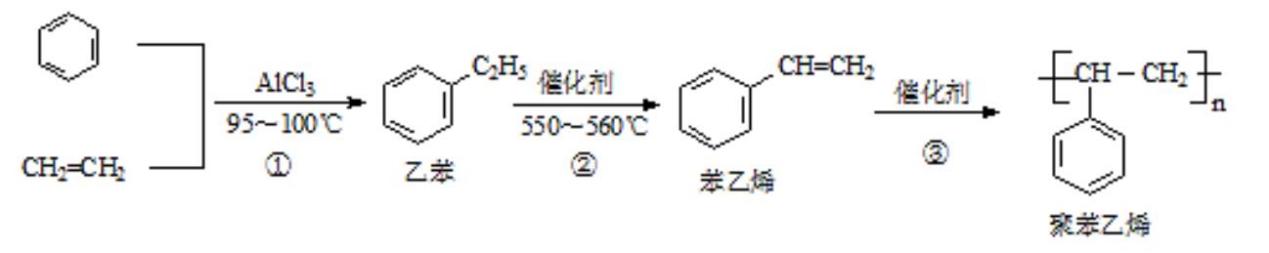 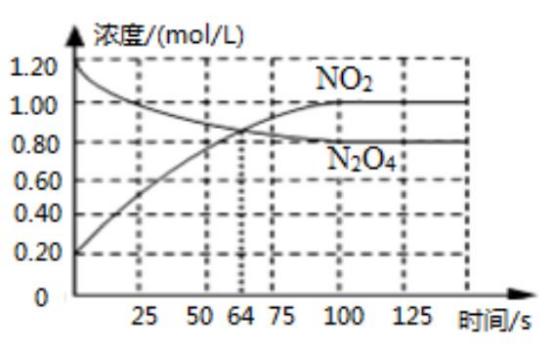 A. 乙苯的分子式为 C8H10 B. 鉴别苯与苯乙烯可用 Br2 的四氯化碳溶液C. 聚苯乙烯属于高分子化合物 D. lmol 苯乙烯最多可与 3mol H2 发生加成反应13．根据下列实验操作和现象所得出的结论正确的是（ ）选项 实验操作和现象 结论A 将湿润的蓝色石蕊试纸置于集气瓶口，试纸变红 集气瓶内的气体为 NH3D 向某乙醇试样中加入一小块金属钠，有气泡生成 该乙醇中含有一定量的水14．向容积为 1.00L 的密闭容器中通入一定量的 N2O4 和 NO2 的混合气体，发生反应：N2O4(g) 2NO2(g) ΔH > 0，体系中各物质浓度随时间变化如图所示。下列有关说法正确的是已知：NO2 为红棕色气体，N2O4 为无色气体A．64s 时，反应达到化学平衡状态B．到达化学平衡前，混合气体的颜色逐渐变浅C．若该容器与外界无热传递，则反应达到平衡前容器内气体的温度逐渐升高D．前 100s 内，用 NO2 浓度的变化表示的化学反应速率是 0.008mol·L-1·s-1二、非选择题（本题包括 4 小题，，共 58 分 。）15．（18 分）某化学学习小组欲探究铁及其化合物的氧化性和还原性，请你协助他们完成实验报告。实验目的：探究铁及其化合物的氧化性和还原性实验设计及仪器：FeCl2 溶液、FeCl3 溶液、氯水、KSCN 溶液、铁粉、锌片、铜片、稀硫酸、胶头滴管、试管（1）实验记录（仿照①实验作答，填写划线部分）序号 实验设计 实验现象 离子方程式 解释与结论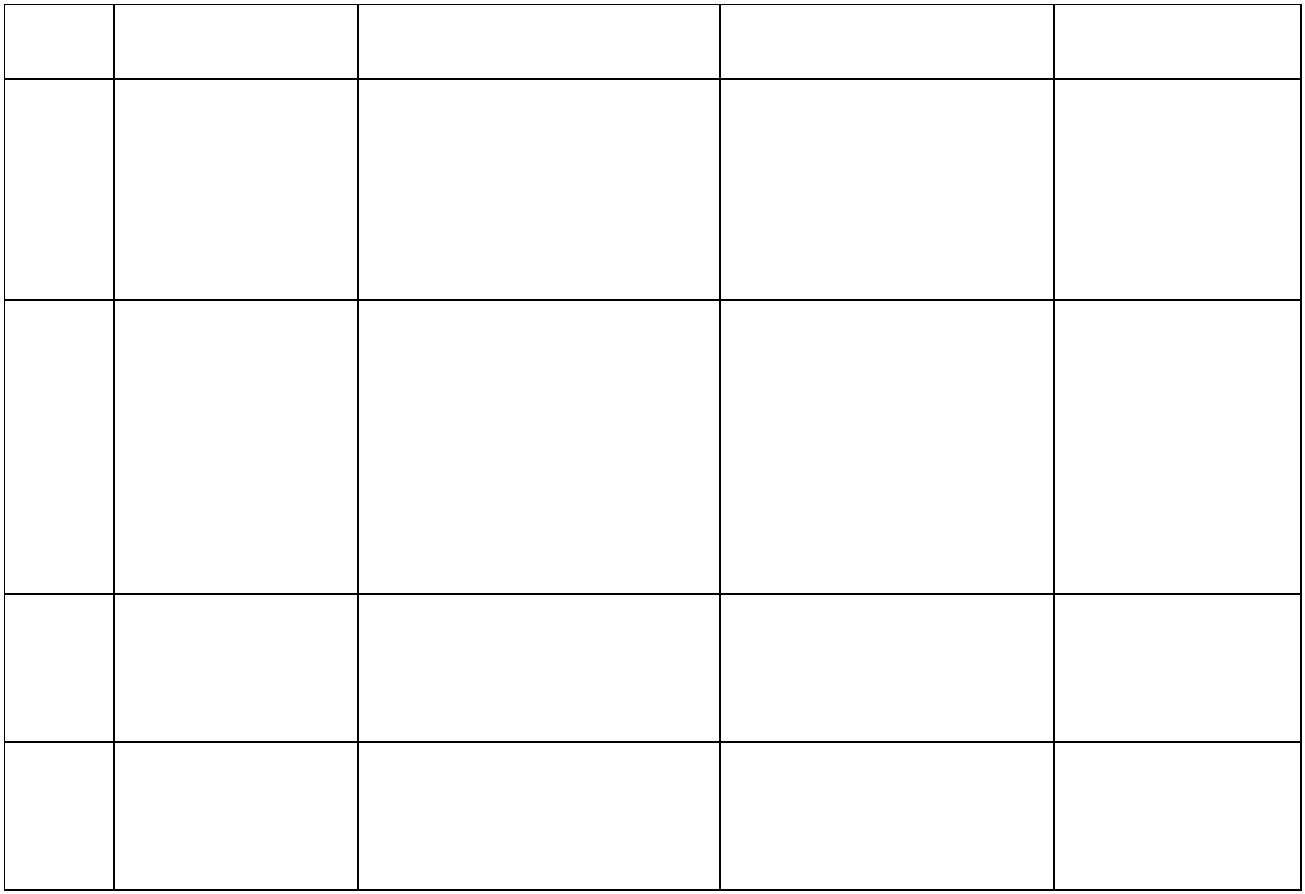 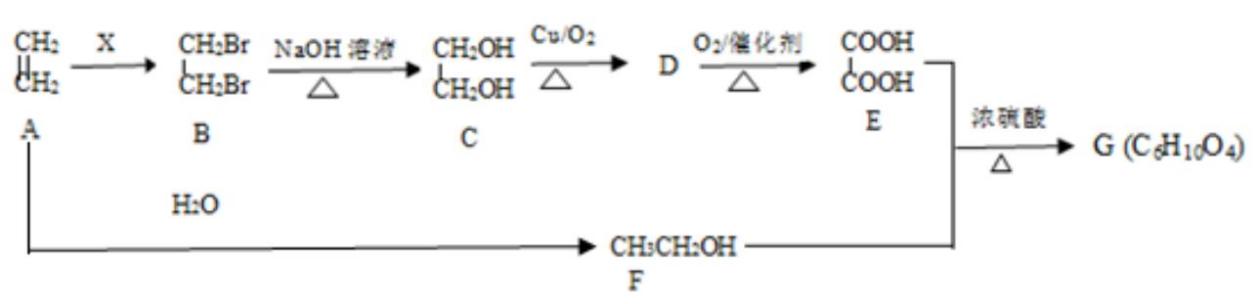 铁粉溶解，溶液由无色 在铁粉中滴入① 变为浅绿色，生成无色 Fe+2H+=Fe2++ H2↑ Fe 具有还原性稀硫酸无味气体FeCl2 溶液中滴 滴入 KSCN 溶液无明显
 Ⅰ_______________ Ⅲ② 入 KSCN 溶液 变化，加入氯水立即变
 Ⅱ_______________ ___________再加氯水 成血红色FeCl2 溶液中加锌片溶解，溶液的浅绿 ③Zn+Fe2+= Zn2++ Fe入锌片 色逐渐褪去 ___________铜片溶解且溶液的血红 Fe3+具有 ④ Ⅴ_________ 2Fe3++Cu=Cu2++2Fe2+色逐渐褪去 氧化性（2）学习小组的同学将从本实验中获得的知识推广到其他类物质的学习，请判断下列物质既有氧化性又有还原性的是______________ (填写选项字母)A. Cl2 B. Na C. Mg2+ D. H2O2（3）在实验②中，有部分同学在氯化亚铁溶液中滴入硫氰化钾溶液后出现血红色，你认为是什么原因_______________________________你对实验员在配制氯化铁溶液时提出的建议是________________________________________________________。（4）在配制氯化铁溶液时，含有少量 Fe2+，为检验少量 Fe2+的存在，请从下列物质中选择合适的试剂________________ (填写选项字母)A. KSCN 溶液 B.稀盐酸 C.KMnO4 溶液 D.NaOH 溶液16.(12分)自然界的许多动植物中含有有机酸，例如：蚂蚁体内含有蚁酸（甲酸），菠菜中含有草酸（乙二酸），柑橘中能提取柠檬酸。（1）甲酸（HCOOH）与乙酸互称为______________________（2）工业上用乙烯合成乙二酸二乙酯 G（C6H10O4）流程如下：①E 中官能团的名称____________ X 为________________( 化学式)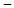 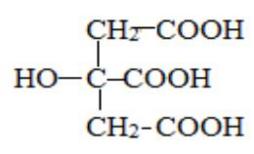 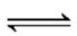 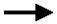 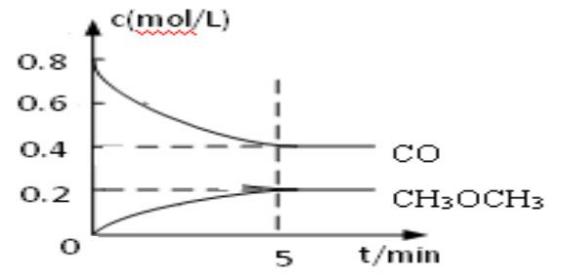 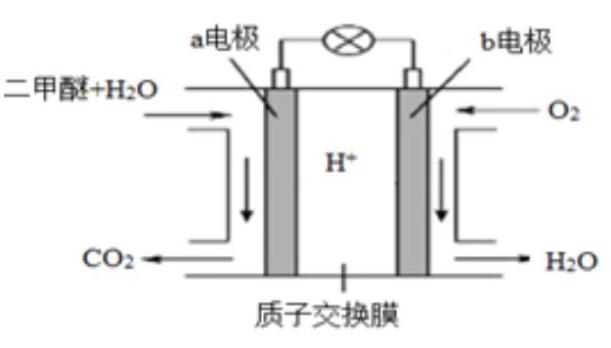 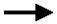 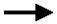 ②反应类型：A B 为_______________ ,B C 为_________________③写出 G 的结构简式______________________________④写出 C D 的化学反应方程式__________________________________________（3）与乙酸相似，柠檬酸( )的酸性比碳酸强。能与碳酸氢钠反应放出 CO2气体，其反应方程式为_____________________________________________。17．（14分）二甲醚（CH3OCH3）气体是一种可再生绿色新能源，被誉为“21 世纪的清洁燃料”。（1）写出二甲醚一种同分异构体的结构简式：__________________________。（2）已知:4.6g 二甲醚气体完全燃烧生成液态水放出 145.5kJ 热量，写出其燃烧的热化学反应方程式_______________________________________________ 。（3）工业上可用水煤气合成二甲醚：2CO(g) + 4H2(g) CH3OCH3(g) + H2O(g)①测得 CO 和 CH3OCH3(g)的浓度随时间变化如图所示，则反应开始至平衡时的 H2 平均反应速率 v(H2)=__________________ mol/（L·min）。②该反应在恒容密闭容器中进行，下列叙述中能表示该反应达到平衡状态的是__________。A．单位时间内生成 CO 和 H2 的物质的量之比为 1﹕2B．CH3OCH3 的浓度不再变化C．容器内压强不再变化D．CH3OCH3 与 H2O 的物质的量相等（4）二甲醚燃料电池工作原理如图所示①该电池的负极是_______________________（填“a 电极”或“b 电极”）②H+通过质子交换膜时的移动方向是__________。（填选项字母）A．从左向右 B．从右向左③通入 O2 的电极反应式是__________________________________。18 (14 分)工业上采用硫铁矿焙烧去硫后的烧渣(主要成分为 Fe2O3、FeO、SiO2、Al2O3，不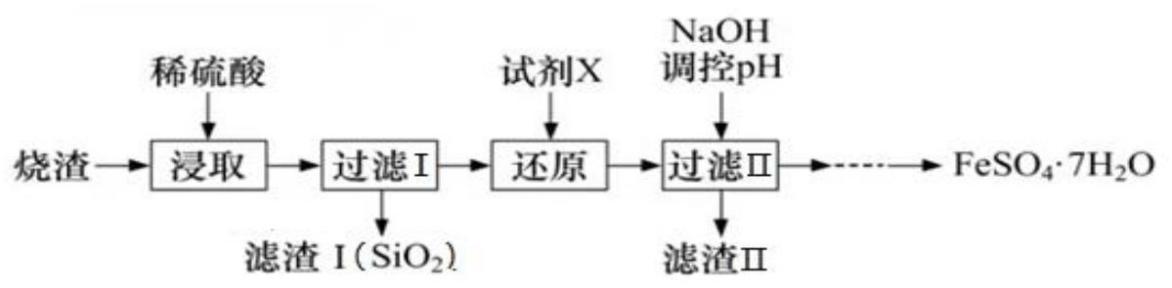 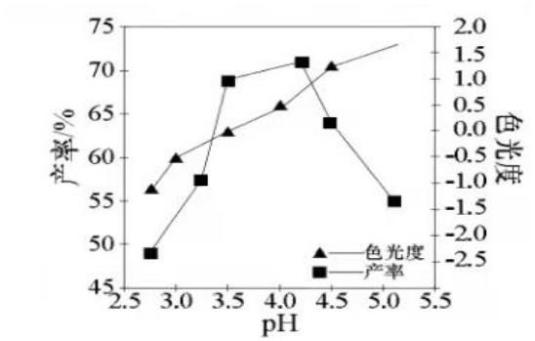 考虑其他杂质)制取七水合硫酸亚铁(FeSO4·7H2O)，流程如下：请回答下列问题。（1）为提高浸取得速率，可采用的措施有__________________________（任写一种）（2）过滤Ⅰ后，滤液中的含有金属阳离子__________，滤渣Ⅱ的主要成分是_________(填化学式)。（3）从过滤Ⅱ后的滤液中得到产品，应进行的操作是____________、__________、过滤、洗涤、干燥。（4）还原时，试剂 X 若选用铁粉，则该反应的离子方程式为_____________________。（5）FeSO4·7H2O 可制备氧化铁黄（化学式为 FeOOH）。合格氧化铁黄的色光度值范围为-0.5～0.5。氧化过程中溶液的 pH 对产率、色光度的影响如图所示，氧化时应控制 pH 值的合理范围是______________，pH 过大会导致产品的颜色变黑，可能含有的杂质________________(填化学式)。赣榆一中2020-2021学年度第二学期第二次阶段检测化学试卷答案一 选择题（14题，每题3分共42分）二非选择题15.（18分）Ⅰ. 2Fe2+ +Cl2=2Fe3+ +2Cl-      Ⅱ  Fe3+ + 3SCN- = Fe(SCN)3         Ⅲ         Fe2+ 具有还原性         Ⅳ        Fe2+ 具有氧化性      Ⅴ     向FeCl3溶液中滴加KSCN溶液，再加入铜片                 （2）_____AD_________  (填写选项字母)                                             （3）__  溶液中有Fe2+被氧化为Fe3+____________________________，   ____配制FeCl2溶液时要加入少量的铁粉                 。（4）___ __C___________ (填写选项字母)    (每空2分)16.(12分) （1）        同系物               （2分）  （2）①        羧基__________         __   _Br2________   （每空1分）② ____加成反应__________        ___ 取代反应_________（每空1分）③______________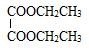 ④   ________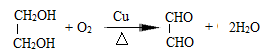 （3）_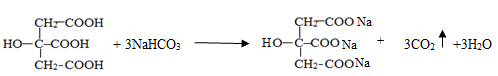 (其余每空2分)17．（14分）（1）          CH3CH2OH     （2）___CH3OCH3(g)_+ 3O2(g) = 2CO2(g)_+ 3H2O(l) _ΔH =-1455kJ/mol____________。 （3）①_____ 0.16_____________②_______BC____________ （4）①___ a_电极____________。②______A___________。（填选项字母）③______O2 + 4e- + 4H+ = 2H2O__________________。  (每空2分)18 (14分) （1）    搅拌、粉碎烧渣、加热、适当提高酸的浓度（合理即得分）（2）______Al3+、_Fe3+ 、 Fe2+______，  ___Al(OH)3__、_(Fe)___（3）_____ 蒸发浓缩     ___   ___降温结晶_________________。（每空1分）（4）___________Fe+ 2Fe3+ =3Fe2+________________________________。（5）___3.5～4.0_________    _____Fe3O4_____________      (其余每空2分)B常温时向盛有浓硝酸的两支试管中分别投入铜片与铁片后，铜片逐渐溶解而铁片不溶解金属性：Cu > FeC向鸡蛋清溶液中加入少量 CuSO4 溶液，出现浑浊，分离沉淀后加足量水，沉淀不溶解蛋白质发生了变性蛋白质发生了变性题号1234567答案ABACDBC题号891011121314答案BADBDCD